Layla Hang Da Silva                                                            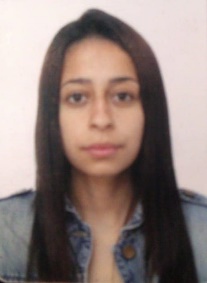 E-mail: laylahang@outlook.comRua da conquista; Carangola – PetrópolisTelefone: (24)2247-4476 / Fone e whatsapp: (24)98832-8394Objetivo: AdministrativoFormação Acadêmica* Pacote Office.* Administração / Empreendedorismo ( Eurodata )* Recursos Humanos ( Eurodata )* Ensino médio completoAtividades ProfissionaisFlorenzza- By CrisGerente de loja: 16/05/2014 á 15/11/2017Principais atividades: Atuava como modelo; fechamento de caixa; conferencia de mercadorias do estoque; vendas e atendimento a clientes.HTM TREKING Á SERVIÇO DA OIPromotora de vendas: 20/01/2018 á 03/05/2018Principais atividades: Abordagem de clientes para ofertar os planos da oi.Operadora de caixa em eventosEvento Deguste: 20/12/2017 á 24/12/2017Evento Exposição Agropecuária de Petrópolis: 01/05/2018 á 06/05/2018Evento Bauernfest: 22/06/2018 á 02/07/2018